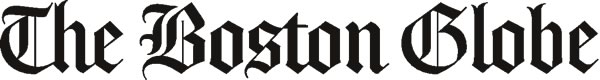 FOR IMMEDIATE RELEASECONTACT:John Gates/Kevin Flight, Elevate Communications 1-888-729-4091, globe@elevatecom.com, The Boston Globe Announces Dates for 2019 Boston Globe Travel Show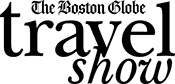 Boston (February 7, 2018) – Next year’s Boston Globe Travel Show will be held on January 18-20, 2019 at the Seaport World Trade Center.The 13th Annual Boston Globe Travel Show, one of the largest consumer travel shows in the U.S., will take place this weekend February 9-11, 2018, at the Seaport World Trade Center in Boston. Sponsors include Azores Airlines, Kripalu Center for Wellness and Health, Massport, Aruba Tourism, LATAM Airlines, and many others.Showcasing the culture, cuisine and sights of both exotic and domestic destinations, The Boston Globe Travel Show regularly draws more than 22,000 attendees interested in booking their next vacation. In 2018, the three-day event will feature more than 200 travel exhibitors and suppliers, representing every segment of the travel industry and offering detailed information on trips to every region of the world.The 2018 Boston Globe Travel Show offers attendees the opportunity to expand their travel bucket list with destinations from around the world, cruise lines, adventure travel, vacation rentals, volunteer travel, vacation planning and packages, and much more.  Other vendors will feature wellness travel packages, culinary delights, destination weddings and kids summer camp planning. Those interested in booking a vacation immediately will find great deals in the “show-only” specials offered by many exhibitors.At the main Cultural Stage, attendees will learn about new and exciting travel opportunities ranging from ecotourism to budget vacations, luxury escapes, LGBT travel, and vacation rentals, as well as experiencing live music and dance performances.  Noted travel experts include 1,000 Places author Patricia Schultz, Raw Travel TV host Robert Rose, Boston Globe travel writer Christopher Muther, Boston Globe columnist Meredith Goldstein and budget travel author Russell Hannon, among others.New this year is the Kripalu Wellness Pavilion, offering free massages, a beverage bar featuring teas and flavored water, healthy cooking demos, and stretching techniques.  Another new feature is the show’s largest kids Area ever, presented by Camp Cody -- kids can hang out, make friendship bracelets and “slime,” play in the Lego area and Nerf target Zone, and snack at the S’mores station! Plus, you can enter to win exciting prizes and trips at the Prize Giveaway Pavilion featuring airline tickets & night stays to Mexico, Azores, Tunisia, New York City and more!Food is an important part of travel and the show is expanding its culinary offerings with two stages, featuring New England’s best international chefs and Kripalu’s executive chef.  Visitors to the culinary stages will learn unique cooking techniques before having the opportunity to sample dishes from all regions.  Another popular culinary feature is the Northeast Craft Beer Pavilion, which is returning for its sixth year and features 100 craft beer and cider samples from 40 brewers.The 2018 Boston Globe Travel Show will be open to the public from 5:30-8 p.m. on Friday, February 9; from 10 a.m. - 6 p.m. on Saturday, February 10; and from 10 a.m. - 4 p.m. on Sunday, February 11. The Northeast Craft Beer Pavilion has three scheduled sessions: Friday from 6:00-8:30 p.m. and Saturday from 12:00-2:30 p.m. and 3:30-6:00 p.m.Tickets for the show are $10 in advance at www.bostonglobetravelshow.com and will also be available onsite for $15.  Children 16 and under are admitted free of charge. Tickets for the Northeast Craft Beer Pavilion are $35 in advance / $45 on-site and include show admission; 21+ only. About Boston Globe Media Partners, LLCBoston Globe Media Partners, LLC provides news and information, entertainment, opinion and analysis through its multimedia properties. BGMP includes the Boston Globe, BostonGlobe.com, Boston.com, STAT, and Globe Direct. # # #